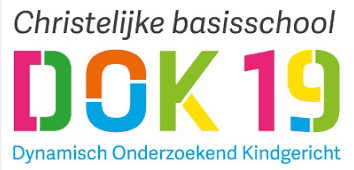 Voor de meldcode huiselijk geweld en kindermishandeling verwijzen we u naar de website van VCO Harderwijk-Hierden.Hier vindt u de meest recente versie:Protocollen voor ouders - Stichting VCO Harderwijk-Hierden